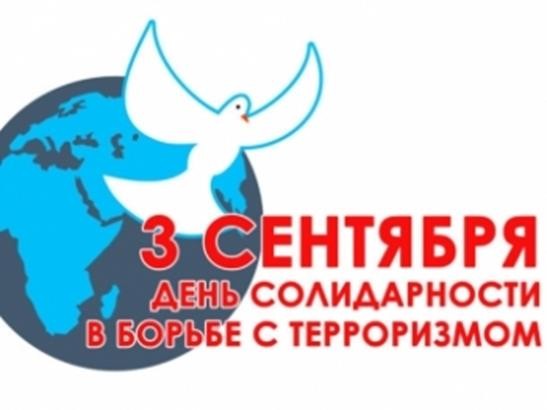 Отчёт о проведённых мероприятиях, посвященных Дню солидарности в борьбе с терроризмом, в МКОУ «Геметюбинская СОШ им.Амангишиевой З.Т.»  с 01.09.2022г.-05.09.2022г.- С целью :привития толерантности и дружеских отношений, уважения к традициям различных народов;

-воспитания у учащихся чувство патриотизма, мужество, любовь к Родине;

-воспитания неприятие насилия и жестокости;

-акцентировать внимание уч-ся на необходимость проявления бдительности с целью профилактики совершения террористических актов
 в  МКОУ»Геметюбинская СОШ» с 01.09.2022г.-05.09.2022г. проведены ряд мероприятий:3.09.2022г. прошла общешкольная линейка, посвященная Дню солидарности в борьбе с терроризмом. Учащиеся и учителя почтили память жертв террористических актов  .С.01.09.2022г.по 05.09.09.2022г. классными руководителями были проведены тематические классные часы с использованием   короткометражных роликов, видеопрезентации, беседы. Учителем ОБЖ  были проведены учебно-практические и теоретические занятия, инструктаж с обучающимися по антитеррористической безопасности.Учителем ИЗО  был проведён  конкурс детских рисунков на  асфальте  «Мы за мир».Мероприятия, посвященные Дню солидарности в борьбе с терроризмом, способствовали воспитанию толерантного отношения друг к другу иформированию умения жить в мире с другими людьми. Учащиеся сделали вывод, что терроризм - самое опасное социальное явление с негативными последствиями и расширили свои знания об антитеррористическом поведении, как действовать в различных ситуациях, связанных с террористическими актами.Все мероприятия прошли в соответствии с планом. Все уроки прошли на высоком уровне и способствовали формированию толерантности и профилактики межнациональной розни и нетерпимости, чувства милосердия к жертвам терактов. Уроки проводились с использованием ИКТ, где использовались фотографии с мест терактов (Беслана, Каспийска, Кизляра..), а также фотографии сотрудников правоохранительных органов, погибших при исполнении обязанностей во время терактаБыли реализованы все запланированные мероприятия.
Выводы: Учащиеся почтили память сотрудников правоохранительных органов, погибших при исполнении обязанностей во время теракта, ознакомились с основными правилами поведения при теракте; каждый урок способствовал развитию чувства патриотизма, любви к Родине. Зам. директора по ВР Шихмурзаева К.№п/пДатапроведенияНазвание мероприятияФорма проведенияВозрастучастниковСсылки1АвгустПодбор и формирование "Информационнойкопилки" методических материалов по теме для проведения классных часов--2СентябрьРазмещение информации о проведении мероприятий, приуроченных ко Днюсолидарности в борьбе с терроризмом на школьном сайте--
https://gemet.dagestanschool.ru/file/download?id=3457301.09.2022Уроки мираКлассные часы1-11 кл.https://t.me/gemsosh/162https://t.me/gemsosh/164 https://t.me/gemsosh/166https://t.me/gemsosh/168402.09.2019"Терроризм: события и факты"Видеопрезентация10-11 кл.
https://t.me/gemsosh/160503.09.2019"Будущее без терроризма, терроризм безбудущего"Беседа –предупреждение5классыhttps://t.me/gemsosh/179603.09.2019"Мы обязаны знать и помнить"Видеоролик-память "Беслан"6-7 кл.https://t.me/gemsosh/185703.09.2019"1 сентября 2004 г. Мы помним Беслан искорбим!"Фотовыставка8а,б кл.
https://t.me/gemsosh/189https://t.me/gemsosh/191802.09.2022"Пусть всегда будет мир!"Классные часы с использованиемкороткометражных роликов, беседы1-4 кл.ttps://gemet.dagestanschool.ru/news-svc/item?id=120070&lang=ru&type=news&site_type=school
https://t.me/gemsosh/158903.09.2019"День солидарности в борьбе с терроризмом",Конкурс детских рисунков наасфальте1-4 кл.( с каждого класса 1 ученик)
https://t.me/gemsosh/189https://t.me/gemsosh/191https://gemet.dagestanschool.ru/news-svc/item?id=120063&lang=ru&type=news&site_type=school1003-05.09.2022«Нет ненависти  и вражде»Книжнаяфотовыставкаhttps://t.me/gemsosh/187